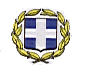 ΕΛΛΗΝΙΚΗ ΔΗΜΟΚΡΑΤΙΑΥΠΟΥΡΓΕΙΟ ΠΟΛΙΤΙΣΜΟΥ,ΠΑΙΔΕΙΑΣ ΚΑΙ ΘΡΗΣΚΕΥΜΑΤΩΝΠΕΡ/ΚΗ Δ/ΝΣΗ Π.Ε. & Δ.Ε.ΚΕΝΤΡΙΚΗΣ ΜΑΚΕΔΟΝΙΑΣΔ/ΝΣΗ Π.Ε. Ν. ΧΑΛΚΙΔΙΚΗΣΠ.Υ.Σ.Π.Ε.------------------         Ταχ.Δ/νση	: 22ας Απριλίου 1         Ταχ.Κώδικ.	: 63100 Πολύγυρος         Πληροφορίες:   : Πρασσά Χρύσα         Τηλέφωνο	: 23710-21129         TELEFAX 	: 23710-24235         e-mail		: mail@dipe.chal.sch.grΘΕΜΑ: «Προκήρυξη πλήρωσης θέσεων Υποδιευθυντών Σχολικών Μονάδων».Ο Δ/ντής   Α/θμιας Εκπ/σης Ν. Χαλκιδικήςέχοντας υπόψη:Τις διατάξεις του Ν. 3848/2010 «Αναβάθμιση του ρόλου του εκπαιδευτικού  –καθιέρωση κανόνων αξιολόγησης και αξιοκρατίας στην εκπαίδευση και λοιπές διατάξεις»Τις διατάξεις των άρθρων του κεφ. Γ΄ του Ν.4327/2015 "Επιλογή Στελεχών"Την με αριθμ. Φ361.22/26/7980/Ε3/19-5-2015 εγκύκλιο του Αυτοτελούς τμήματος Στελεχών Εκπαίδευσης ΠΕ. & ΔΕ του ΥΠΟΠΑΙΘ «Διευκρινίσεις σχετικά με την επιλογή υποψηφίων Διευθυντών όλων των τύπων Σχολικών Μονάδων Πρωτοβάθμιας και Δευτεροβάθμιας Εκπαίδευσης»Τη με αριθμ. Πρωτ.: Φ.361.22/45/95435/Ε3/16-6-2015 Εγκύκλιο του ΥΠΟΠΑΙΘ με θέμα «Διευκρινίσεις σχετικά με την επιλογή υποψηφίων Υποδιευθυντών Σχολικών μονάδων Πρωτοβάθμιας» (ΑΔΑ: 61ΤΝ465ΦΘ3-ΒΑΗ).Προκηρύσσουμετην πλήρωση θέσεων Υποδιευθυντών  των λειτουργικά 10/θεσίων και άνω Δημοτικών Σχολείων Π.Ε. Χαλκιδικής σύμφωνα με τον παρακάτω πίνακα:Καλούνται όλοι οι ενδιαφερόμενοι εκπαιδευτικοί, οι οποίοι υπηρετούν στην Διεύθυνση Π.Ε. Χαλκιδικής να υποβάλλουν αίτηση υποψηφιότητας για την σχολική μονάδα όπου ανήκουν οργανικά στον Διευθυντή της εν λόγω σχολικής μονάδας από την 18η Ιουνίου έως και την 19η Ιουνίου 2015 .          Η διαδικασία επιλογής Υποδιευθυντών Σχολικών μονάδων θα  πραγματοποιηθεί στις             μονάδες της Πρωτοβάθμιας Εκπαίδευσης την 19η Ιουνίου 2015. Επισημαίνουμε επίσης          την ανάγκη προσεκτικής μελέτης και απαρέγκλιτης τήρησης των ρυθμίσεων του ν.         4327/2015, έτσι ώστε να αποφευχθούν τυχόν προβλήματα στη διαδικασία επιλογής.       Παρακαλούμε να λάβουν γνώση ενυπόγραφα όλοι οι εκπαιδευτικοί της σχολικής σας μονάδας.Α/ΑΔΗΜΟΤΙΚΑ ΣΧΟΛΕΙΑ ΔΙΕΥΘΥΝΣΗΣ ΠΕ ΧΑΛΚΙΔΙΚΗΣ ΓΙΑ ΤΗΝ ΠΛΗΡΩΣΗ ΘΕΣΕΩΝ ΥΠΟΔΙΕΥΘΥΝΤΩΝ11ο ΔΗΜΟΤΙΚΟ ΣΧΟΛΕΙΟ ΠΟΛΥΓΥΡΟΥ (12/θ ΕΑΕΠ)22ο ΔΗΜΟΤΙΚΟ ΣΧΟΛΕΙΟ ΠΟΛΥΓΥΡΟΥ (12/θ ΕΑΕΠ)3 ΔΗΜΟΤΙΚΟ ΣΧΟΛΕΙΟ ΓΑΛΑΤΙΣΤΑΣ (12/θ ΕΑΕΠ)41ο ΔΗΜΟΤΙΚΟ ΣΧΟΛΕΙΟ Ν.ΜΟΥΔΑΝΙΩΝ (12/θ ΕΑΕΠ)52ο ΔΗΜΟΤΙΚΟ ΣΧΟΛΕΙΟ Ν.ΜΟΥΔΑΝΙΩΝ (12/θ ΕΑΕΠ)6ΔΗΜΟΤΙΚΟ ΣΧΟΛΕΙΟ  ΟΡΜΥΛΙΑΣ (12/θ ΕΑΕΠ)7ΔΗΜΟΤΙΚΟ ΣΧΟΛΕΙΟ Ν.ΜΑΡΜΑΡΑ (11/θ ΕΑΕΠ)8 ΔΗΜΟΤΙΚΟ ΣΧΟΛΕΙΟ ΝΙΚΗΤΗΣ (12/θ ΕΑΕΠ)91ο ΔΗΜΟΤΙΚΟ ΣΧΟΛΕΙΟ Ν.ΚΑΛΛΙΚΡΑΤΕΙΑΣ (12/θ ΕΑΕΠ)10ΔΗΜΟΤΙΚΟ ΣΧΟΛΕΙΟ Ν.ΦΩΚΑΙΑΣ (11/θ ΕΑΕΠ)11ΔΗΜΟΤΙΚΟ ΣΧΟΛΕΙΟ ΠΕΥΚΟΧΩΡΙΟΥ (12/θ ΕΑΕΠ)122ο ΔΗΜΟΤΙΚΟ ΣΧΟΛΕΙΟ Ν.ΚΑΛΛΙΚΡΑΤΕΙΑΣ (12/θ)13ΔΗΜΟΤΙΚΟ ΣΧΟΛΕΙΟ Ν.ΦΛΟΓΗΤΩΝ-ΠΛΑΓΙΩΝ (12/θ)141ο ΔΗΜΟΤΙΚΟ ΣΧΟΛΕΙΟ Ν. ΤΡΙΓΛΙΑΣ ( 10/Θ)15ΔΗΜΟΤΙΚΟ ΣΧΟΛΕΙΟ Μ.ΠΑΝΑΓΙΑΣ (ΟΡΓΑΝΙΚΑ 10/θ-ΛΕΙΤΟΥΡΓΙΚΑ 8/θ)